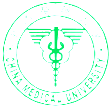 Application InstructionCMU will then send a confirmation letter and provide the documents for the entry into Taiwan to those who fully complete the registration process.DurationThe program will start from July 4 to July 15, 2016.The check-in date for the accommodation is July 3 and check-out date is July 16, 2016. Anyone who wants further stay in Taiwan should arrange his/her own schedule and expenses, and takes responsibility for the personal behaviours.Application Deadline: April 1, 2016Step 1: □ Please fill out the Application Form.       □ Please print out the Deposition, sign it in person and send it back in scanned file.       □ Please scan your valid Student ID Card and valid Passport.        Send the four documents to fifi0204@mail.cmu.edu.tw to make the application.Transfer Registration Fee within 3 DaysStep 2: Once being accepted, you will receive an acceptance letter containing detailed information through email by mid-March. For those qualified applicants, please make the payment of your registration fee to China Medical University’s account in 3 working days after receiving the offer. Inform Us of Your Remittance Step 3: Please send the bank receipt / statement to us to complete your registration as soon as possible to inform us of the details of your remittance. The qualification will be cancelled automatically if the remittance or contact cannot be made on time.